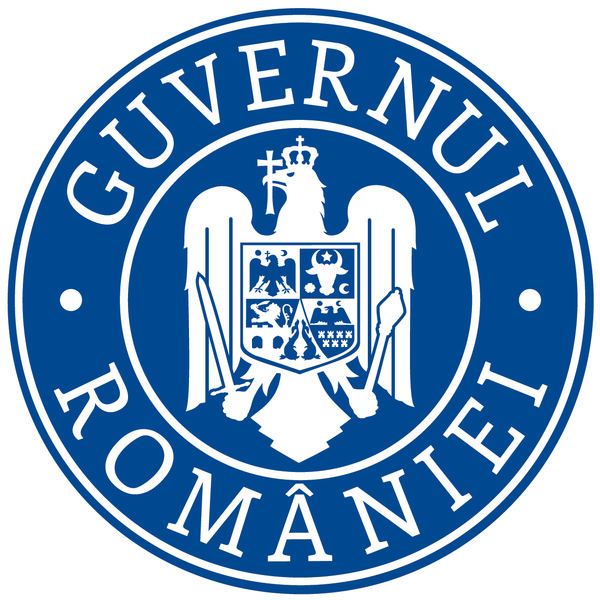                   Ministerul Mediului, Apelor și Pădurilor             Agenţia Naţională pentru Protecţia MediuluiDECIZIA ETAPEI DE ÎNCADRAREPROIECT din 11.12.2023  	Ca urmare a solicitării de emitere a acordului de mediu adresată de DRECSAN CIPRIAN CORNEL ȘI DRECSAN SORINA ADRIANA, cu domiciliul în municipiul Bistrița, str. Valea Budacului, nr. 93B, judeţul Bistrița-Năsăud, înregistrată la Agenţia pentru Protecţia Mediului Bistriţa-Năsăud cu nr. 10671/31.08.2023, ultima completare cu nr. 14782/11.12.2023, în baza Legii 292/2018 privind evaluarea impactului anumitor proiecte publice şi private asupra mediului şi a Ordonanţei de Urgenţă a Guvernului nr. 57/2007 privind regimul ariilor naturale protejate, conservarea habitatelor naturale, a florei şi faunei sălbatice, cu modificări şi completări prin Legea nr. 49/2011, cu modificările și completările ulterioare,Agenţia pentru Protecţia Mediului Bistriţa-Năsăud decide, ca urmare a consultărilor desfăşurate în cadrul şedinţei Comisiei de Analiză Tehnică din data de 06.12.2023, că proiectul: Reabilitare, restaurare și mansardare Castel Torma, amenajare sală de evenimente la parter și camere de locuit la mansardă, realizare împrejmuire și amenajări exterioare, propus a fi amplasat în localitatea Cristeștii Ciceului, nr. 288, comuna Uriu, județul Bistriţa-Năsăud, nu se supune evaluării impactului asupra mediului. Justificarea prezentei decizii:	I. Motivele pe baza cărora s-a stabilit necesitatea neefectuării evaluării impactului asupra mediului sunt următoarele: Proiectul intră sub incidenţa Legii nr. 292/2018 privind evaluarea impactului anumitor proiecte publice şi private asupra mediului, fiind încadrat în anexa nr. 2, la pct. 10, lit. b) “Proiecte de dezvoltare urbană, inclusiv construcția centrelor comerciale și a parcărilor auto publice; Proiectul propus nu intră sub incidența art. 28 din Ordonanţa de urgenţă a Guvernului nr. 57/2007 privind regimul ariilor naturale protejate, conservarea habitatelor naturale, a florei şi faunei sălbatice, aprobată cu modificări și completări prin Legea nr. 49/2011, cu modificările și completările ulterioare;Proiectul propus nu intră sub incidența art. 48 și 54 din Legea apelor nr. 107/1996, cu modificările și completările ulterioare Proiectul a parcurs etapa de evaluare iniţială şi etapa de încadrare, din analiza listei de control pentru etapa de încadrare şi din analiza criteriilor de selecţie pentru stabilirea necesităţii efectuării evaluării impactului asupra mediului din Anexa 3 la Legii nr. 292/2018 nu rezultă un impact semnificativ asupra mediului al proiectului propus.	Anunţurile publice privind depunerea solicitării de emitere a acordului de mediu şi privind decizia etapei de încadrare au fost mediatizate prin afişare la sediul Primăriei comunei Uriu, publicare în presa locală, afişare pe site-ul şi la sediul A.P.M. Bistriţa-Năsăud. Nu s-au înregistrat observaţii/comentarii/contestaţii din partea publicului interesat pe durata desfășurării procedurii de emitere a actului de reglementare.1. Caracteristicile proiectului:a) dimensiunea și concepția întregului proiect: Se propune reabilitarea și restaurarea Castelului Torma, acesta fiind în stare avansata de degradare. Se urmărește amenajarea unei săli de evenimente la parter și amenajarea de camere de locuit la mansardă. Imobilul este înscris pe lista monumentelor istorice cu cod LMI BN-II-m-B-01641Imobilul are folosința actuală: construcție monument istoric  S parțial + P;Terenul are o suprafață de 11.510 mp (cf. C.U. nr. 46/ 23.06.2023).BILANȚ TERITORIAL:EXISTENT: clădire nefolosită, în stadiu avansat de degradareS teren = 11510 mp;Sc. Existent = 645 mpScd. Existent = 890 mpS alei pietonale/carosabile = 1178 mpS spații verzi = 9687 mpPOT existent = 5,6%CUT existent = 0,07PROPUS: spații pentru evenimente la parter, cramă la subsol și spații de locuit la mansardăS teren = 11510 mp;Sc. Propusa = 709 mp;Sc. Mansarda = 60% din suprafata nivelului =454 mp;Sc desfășurată = 1408 mp;Număr estimat utilizatori: 150 persoaneS alei pietonale /carosabile = 2600 mpSpatii verzi = 8201 mp – 71%Locuri de parcare 30 locuri vizitatori, 5 locuri personal.POT propus=6,15%CUT propus=0,12Se propune demolarea colțului nord estic parazitar construit în secolul XX în suprafața de 43,48 mp realizat cu fundații de beton armat și zidarie caramida. Se va reconstrui pe acelasi amplasament și extinde cu suprafața în total de 107,48 mp cu fundații beton armat, zidarie din cărămidă. Clădirea se va mansarda.Șarpanta acoperișului va fi refăcută din lemn, termoizolată cu vată minerală, cu învelitoare din țigle ceramice.Toate tencuielile și vopsitoriile vor fi refacute.Tâmplăria va fi refăcută cu lemn.Pe tot conturul clădirii vor fi executate trotuare din pavaj pe strat de nisip. Domeniul va fi imprejmuit.Descrierea lucrărilor de demolare necesare:  se va păstra actuala structură de rezistență a clădirii, se vor demola ziduri parazitare interioare nestructurale și porțiunea de clădire adăugata ulterior, colțul nord-estic;Descrierea lucrărilor necesare organizării de şantier: pe perioada șantierului se va folosi accesul din latura nordică pentru a nu afecta traficul la drumul național.În incinta şantierului se vor amplasa construcţii provizorii: container vestiar, container magazie, container WC ecologic .Depozitarea materialelor va fi realizată în spaţii organizate şi amenajate în acest scop. Armăturile se vor aduce pe amplasament gata taiate și fasonate. Cofrajele și elementele de zidarie vor fi livrate în funcție de necesitate și depozitate temporar, până la punerea în operă, pe platformele special amenajate. Echipamentele și materialele mărunte vor fi păstrate în magazia destinată acestora. Deşeurile rezultate se vor depozita temporar la punctul de colectare propriu din incinta şantierului. Evacuarea deşeurilor se va face numai cu mijloace de transport adecvate şi la depozit autorizat.Localizarea organizării de şantier: lucrările de execuție pentru clădire și pentru împrejmuire se vor desfășura în întregime în perimetrul terenului studiat.Utilități:1. Utilitățile hidroedilitare sunt asigurate din și în rețelele existente în zonă;2. Încălzirea se va asigura cu ajutorul pompelor de căldură aer-apă;3. Energia electrică necesară se va obține din rețeaua electrică existentă din zonă;b) cumularea cu alte proiecte existente si/sau aprobate: nu se cumulează cu alte proiectec) utilizarea resurselor naturale, in special a solului, a terenurilor, a apei si a biodiversitatii: din perimetrul aprobat nu se vor extrage resurse naturale, d) cantitatea și tipurile de deseuri generate/gestionate: În perioada de demolare a zidurilor parazitare și a coltului Nord-Estic construit ulterior se generează deșeuri: caramidă cca 5 mc și centuri beton armat 1 mc - deșeuri amestecate de materiale de construcție;În perioada de construire se generează deșeuri: pământ exacavat cca 10 mc, beton cca 1 mc, lemn cca 1 mc . Se vor colecta în spațiul dedicat special pentru colectare deșeuri și vor fi evacuate centralizat dupa sortarea lor.e) poluarea si alte efecte negative: pe parcursul realizării proiectului sursele de poluare vor fi nesemnificative;f) riscurile de accidente majore și/sau dezastre relevante pentru proiectul în cauză, inclusiv cele cauzate de schimbările climatice, conform informațiilor științifice: riscurile privind accidentele majore vor scăzute; g) riscurile pentru sanatatea umana (de ex., din cauza contaminarii apei sau a poluarii atmosferice): pe timpul realizării lucrărilor se va realiza un mic disconfort în zona care va avea un impact minim asupra sănătății umane; 2. Amplasarea proiectelor: 2.1 utilizarea actuală şi aprobată a terenurilor: conform Certificatului de urbanism nr. 46/23.06.2023 emis de Primăria Comunei Uriu, Imobilul are folosința actuală: construcție monument istoric  Sparțial + P, terenul are o suprafață de 11.510 mp, situate în intravilanul satului Cristeștii-Ciceului2.2 bogăţia, disponibilitatea, calitatea şi capacitatea de regenerare relative ale resurselor naturale, inclusiv solul, terenurile, apa şi biodiversitatea, din zonă şi din subteranul acesteia: resursele naturale utilizate pentru realizarea proiectului sunt disponibile în zonă;2.3 capacitatea de absorbţie a mediului natural, acordându-se o atenţie specială următoarelor zone:a) zone umede, zone riverane, guri ale râurilor – proiectul nu este amplasat în zone umede, riverane, sau guri ale râurilor;b) zone costiere şi mediul marin – proiectul nu este amplasat în zonă costieră sau mediu marin;c) zonele montane şi forestiere – proiectul este amplasat în intravilanul municipiului Bistriţa, nu este amplasat în zonă montană și forestieră;d) arii naturale protejate de interes naţional, comunitar, internaţional – proiectul nu este amplasat în arie naturală protejată de interes național, comunitar, internațional;e) zone clasificate sau protejate conform legislaţiei în vigoare: situri Natura 2000 desemnate în conformitate cu legislaţia privind regimul ariilor naturale protejate, conservarea habitatelor naturale, a florei şi faunei sălbatice; zonele prevăzute de legislaţia privind aprobarea Planului de amenajare a teritoriului naţional - Secţiunea a III-a - zone protejate, zonele de protecţie instituite conform prevederilor legislaţiei din domeniul apelor, precum şi a celei privind caracterul şi mărimea zonelor de protecţie sanitară şi hidrogeologică – proiectul nu este amplasat în niciuna din zonele de mai sus; f) zonele în care au existat deja cazuri de nerespectare a standardelor de calitate a mediului prevăzute de legislaţia naţională şi la nivelul Uniunii Europene şi relevante pentru proiect sau în care se consideră că există astfel de cazuri – proiectul nu este amplasat într-o astfel de zonă;g) zonele cu o densitate mare a populației – proiectul este nu este amplasat în zonă cu densitate mare a populației;h) peisaje şi situri importante din punct de vedere istoric, cultural sau arheologic – proiectul nu este amplasat în zonă cu peisaje și situri importante din punct de vedere istoric, cultural și arheologic. - imobilul este înscris pe lista monumentelor istorice cu cod LMI BN-II-m-B-016413. Tipurile și caracteristicile impactului potenţial:a) Importanța și extinderea spațială a impactului: este redusă și are caracter temporar și local; b) Natura impactului: impactul potențial asupra populației poate fi dat de aglomerarea ocazională a zonei în momentele în care se desfășară evenimente.c) Natura transfrontieră a impactului:  lucrările propuse nu au efect transfrontier;d) Intensitatea şi complexitatea impactului: impactul semnificativ va fi în perioada de execuție, se estimează ca nivelul de zgomot va respecta valorile limita stabilite de  standardele în domeniu.  Impactul va fi unul mediu ca intensitate, temporar si local, putând incidental sa vorbim de un impact cumulat al nivelului de zgomot.  e) Probabilitatea impactului: este redusă, apare doar în perioada de realizare a proiectului;f) Debutul, durata, frecvenţa şi reversibilitatea impactului: impactul va fi temporar pe durata execuției. g) Cumularea impactului cu impactul altor proiecte existente și/sau aprobate: nu se cumulează cu alte proiecte;h) Posibilitatea de reducere efectivă a impactului: se vor respecta masurile propuse prin proiect, conditiile stabilite prin avizele / acordurile solicitate prin certificatul de urbanism.II. Motivele pe baza cărora s-a stabilit necesitatea neefectuării evaluării adecvate  sunt următoarele: - proiectul propus nu intră sub incidenţa art. 28 din Ordonanţa de Urgenţă a Guvernului nr. 57/2007 privind regimul ariilor naturale protejate, conservarea habitatelor naturale, a florei şi faunei sălbatice, cu modificările şi completările ulterioare;III. Motivele pe baza cărora s-a stabilit necesitatea neefectuării evaluării impactului asupra corpurilor de apă: - proiectul propus nu intră sub incidența prevederilor art. 48 și 54 din Legea apelor nr. 107/1996, cu modificările și completările ulterioare,   Condiţii de realizare a proiectului:1. Se vor respecta prevederile O.U.G. nr. 195/2005 privind protecţia mediului, cu modificările şi completările ulterioare.2. Se vor respecta documentația tehnică, normativele și prescripțiile tehnice specifice - date, parametri - justificare a prezentei decizii.3. Nu se ocupă suprafețe suplimentare de teren pe perioada executării lucrărilor, materialele necesare se vor depozita pe terenul aferent proiectului.4. Pe parcursul execuţiei lucrărilor se vor lua toate măsurile pentru prevenirea poluărilor accidentale, iar la finalizarea lucrărilor se impune refacerea la starea iniţială a terenurilor afectate de lucrări.5. Materialele necesare pe parcursul execuţiei lucrărilor vor fi depozitate numai în locuri special amenajate, astfel încât să se asigure protecţia factorilor de mediu. Se interzice depozitarea necontrolată a deşeurilor.6. Mijloacele de transport şi utilajele folosite vor fi întreţinute corespunzător, pentru reducerea emisiilor de noxe în atmosferă şi prevenirea scurgerilor accidentale de carburanţi/lubrifianţi. 7. La încheierea lucrărilor se vor îndepărta atât materialele rămase neutilizate, cât şi deşeurile rezultate în timpul lucrărilor.8. Se interzice accesul de pe amplasament pe drumurile publice cu utilaje şi mijloace de transport necurăţate.9. Deşeurile menajere vor fi transportate şi depozitate prin relaţie contractuală cu operatorul de salubritate, iar deşeurile valorificabile se vor preda la societăţi specializate, autorizate pentru valorificarea lor. Colectarea deşeurilor menajere se va face în mod selectiv (cel puţin în 3 categorii), depozitarea temporară fiind realizată doar în incintă. Gestionarea deșeurilor se va face cu respectarea strictă a prevederilor O.U.G. nr. 92/26.08.2021 privind regimul deşeurilor, cu modificările și completările ulterioare.10. Atât pentru perioada execuţiei lucrărilor, cât şi în perioada de funcţionare a obiectivului, se vor lua toate măsurile necesare pentru:   - evitarea scurgerilor accidentale de produse petroliere de la mijloacele de transport utilizate;   - evitarea depozitării necontrolate a materialelor folosite şi a deşeurilor rezultate;   - asigurarea permanentă a stocului de materiale și dotări necesare pentru combaterea efectelor poluărilor accidentale (materiale absorbante).11. Alimentarea cu carburanţi a mijloacelor auto și schimburile de ulei se vor face numai pe amplasamente autorizate.12. În scopul conservării și protejării speciilor de plante și animale sălbatice terestre, acvatice și subterane, prevăzute in anexele nr. 4 A si 4 B din OUG nr. 57/2007 privind regimul ariilor naturale protejate, conservarea habitatelor naturale, a florei și faunei sălbatice, aprobată cu modificări și completări prin Legea nr. 49/2011, cu modificările și completările ulterioare,  sunt interzise: a) orice formă de recoltare, capturare, ucidere, distrugere sau vătămare a exemplarelor aflate în mediul lor natural, în oricare dintre stadiile ciclului lor biologic;b) perturbarea intenționată în cursul perioadei de reproducere, de creștere, de hibernare și de migrație;c) deteriorarea, distrugerea și/sau culegerea intenționată a cuiburilor și/sau ouălor din natură;d) deteriorarea si/sau distrugerea locurilor de reproducere ori de odihna;e) recoltarea florilor și a fructelor, culegerea, tăierea, dezrădăcinarea sau distrugerea cu intenție a acestor plante în habitatele lor naturale, în oricare dintre stadiile ciclului lor biologic;f) deținerea, transportul, vânzarea sau schimburile în orice scop, precum și oferirea spre schimb sau vânzare a exemplarelor luate din natura, în oricare dintre stadiile ciclului lor biologic.13. Titularul proiectului și antreprenorul/constructorul sunt obligați să respecte și să implementeze toate măsurile de reducere a impactului, precum și condițiile prevăzute în documentația care a stat la baza emiterii prezentei decizii.14. La execuția lucrărilor se vor respecta întocmai cele menționate în memoriul de prezentare (date, parametri), justificare a prezentei decizii.15. La finalizarea investiţiei, titularul va notifica Agenţia pentru Protecţia Mediului Bistriţa-Năsăud şi Comisariatul Judeţean Bistrița-Năsăud al Gărzii Naționale de Mediu pentru verificarea conformării cu actul de reglementare și va solicita autorizație de mediu, după caz..Prezenta decizie este valabilă pe toată perioada de realizare a proiectului, iar în situația în care intervin elemente noi, necunoscute la data emiterii prezentei decizii sau se modifică condițiile care au stat la baza emiterii acesteia, titularul proiectului are obligația de a notifica autoritatea competentă emitentă.Orice persoană care face parte din publicul interesat și care se consideră vătămată într-un drept al său ori într-un interes legitim se poate adresa instanței de contencios administrativ competente pentru a ataca, din punct de vedere procedural sau substanțial, actele, deciziile ori omisiunile autorității publice competente care fac obiectul participării publicului, inclusiv aprobarea de dezvoltare, potrivit prevederilor Legii contenciosului administrativ nr. 554/2004, cu modificările și completările ulterioare.Se poate adresa instanței de contencios administrativ competente și orice organizație neguvernamentală care îndeplinește condițiile prevăzute la art. 2 din Legea nr. 292/2018 privind evaluarea impactului anumitor proiecte publice și private asupra mediului, considerându-se că acestea sunt vătămate într-un drept al lor sau într-un interes legitim.Actele sau omisiunile autorității publice competente care fac obiectul participării publicului se atacă în instanță odată cu decizia etapei de încadrare, cu acordul de mediu ori, după caz, cu decizia de respingere a solicitării de emitere a acordului de mediu, respectiv cu aprobarea de dezvoltare sau, după caz, cu decizia de respingere a solicitării aprobării de dezvoltare.Înainte de a se adresa instanței de contencios administrativ competente, persoanele prevăzute la art. 21 din Legea nr. 292/2018 privind evaluarea impactului anumitor proiecte publice și private asupra mediului au obligația să solicite autorității publice emitente a deciziei prevăzute la art. 21 alin. (3) sau autorității ierarhic superioare revocarea, în tot sau în parte, a respectivei decizii. Solicitarea trebuie înregistrată în termen de 30 de zile de la data aducerii la cunoștința publicului a deciziei.Autoritatea publică emitentă are obligația de a răspunde la plângerea prealabilă prevăzută la art. 22 alin. (1), în termen de 30 de zile de la data înregistrării acesteia la acea autoritate.Procedura de soluționare a plângerii prealabile prevăzută la art. 22 alin. (1) este gratuită și trebuie să fie echitabilă, rapidă și corectă.Prezenta decizie poate fi contestată în conformitate cu prevederile Legii nr. 292/2018 privind evaluarea impactului anumitor proiecte publice și private asupra mediului și ale Legii nr. 554/2004, cu modificările și completările ulterioare.DIRECTOR EXECUTIV,biolog-chimist Sever Ioan ROMAN                 ŞEF SERVICIU 				         ŞEF SERVICIU  AVIZE, ACORDURI, AUTORIZAŢII,       CALITATEA FACTORILOR DE MEDIU                 ing. Marinela Suciu  				          ing. Anca Zaharie          ÎNTOCMIT, 				               ÎNTOCMIT,	               ing. Alexandra Turda			                  biolog Crina Năstase         AGENŢIA PENTRU PROTECŢIA MEDIULUI BISTRIȚA - NĂSĂUD         Adresa: strada Parcului nr. 20, Bistrița, cod 420035, jud. Bistrița-Năsăud	          E-mail: office@apmbn.anpm.ro; Tel.0263 224 064; Fax 0263 223 709	AGENŢIA PENTRU PROTECŢIA MEDIULUI BISTRIȚA - NĂSĂUD Operator de date cu caracter personal, conform Regulamentului (UE) 2016/679